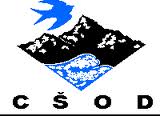 DNEVNI CENTER CŠOD	MUZEJ PREMOGOVNIŠTVA SLOVENIJE, VELENJEUČNI LIST: srednja šola (nižja stopnja)RAZVOJ PREMOGOVNIŠTVA NA SLOVENSKEMDopolni!Za nastanek premoga so potrebni milijoni let in ker ga trošimo mnogo hitreje, kot lahko nastaja, ga uvrščamo med __________________ vire energije, kamor spadata tudi _________________  in _____________________. Svetovne zaloge premoga so ocenjene na nekaj manj kot 200 let. Zaloge lignita v Šaleški dolini so zadnji pomemben slovenski primarni energetski vir, saj z okoli ______________ milijoni ton odkopanega premoga letno pokrijemo 80 odstotkov slovenske porabe premoga. Šaleški lignit skozi _________ zagotavlja Sloveniji približno ____________, v kriznih obdobjih pa tudi do ______________ potrebne električne energije.Premog so kot gorivo uporabljali že ____________ pred 3000 leti, kasneje pa tudi stari _____________.  Prve slučajne najdbe premoga na Slovenskem so znane iz _______ stoletja. Sistematično iskanje premoga pa se je začelo v drugi polovici _______ stoletja in je trajalo skoraj stoletje. Tedaj so postala znana skoraj vsa premogovna ležišča na Slovenskem. V 19. stoletju se je slovensko premogovništvo zaradi uvajanja ____________ strojev in gradnje _____________  močno razmahnilo.Odgovori!Kateri so najpomembnejši slovenski premogovniki?Opiši bivalne razmere rudarskih družin v prvi polovici 20. stoletja!Naštej vplive in posledice delovanja Premogovnika Velenje na okolje in prostor!